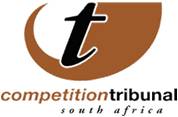 28 July, 2016Tribunal has approved the merger of IT firms EOH Mthombo and Aptronics The Tribunal today, 28 July, 2016 approved the large merger IT firms EOH Mthombo (Pty) Ltd and Aptronics (Pty) Ltd. Following the merger EOH will control Aptronics.EOH is wholly controlled by EOH Holdings Ltd. EOH Holdings and its subsidiaries provide services and products in three major areas, namely consulting, technology (software and infrastructure) and outsourcing. The target firm Aptronics provides integrated IT hardware solutions in high-end data centres and end-user computing to customers. The merger was approved without conditions as recommended by the Commission. The Commission found there was sufficient competition in the supply of IT hardware and IT services for the merger to be unlikely to prevent or lessen competition in that sector. Issued by: Chantelle Benjamin Communications: Competition Tribunal   Tel (012)394 1383                                      Cell: +27 (0) 73 007 5603  Twitter: @comptrib                                        E-Mail: chantelleb@comptrib.co.za On Behalf Of:Lerato Motaung                                                   Registrar: Competition Tribunal                                         Tel: (012) 394 3355                                              Cell: +27 (0) 82 556 3221                                               E-Mail: LeratoM@comptrib.co.za